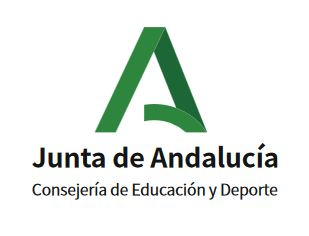 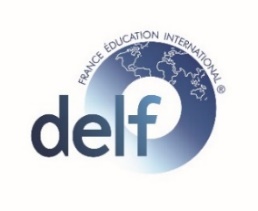 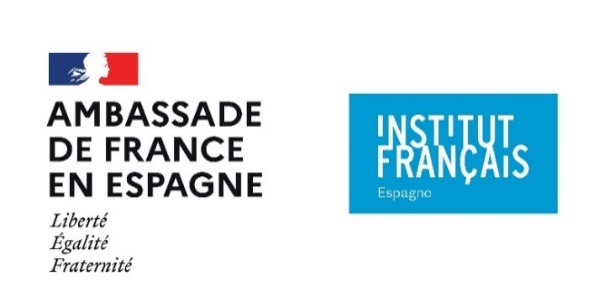 FORMACIONES PARA HABILITAR A EXAMINADORES OFICIALES DELFMODALIDAD A DISTANCIAPara responder a la situación de crisis sanitaria, France Education international ofrece hasta abril 2021 la posibilidad de llevar a cabo una formación a distancia para habilitar a examinadores oficiales DELF. Este documento presenta el protocolo con 2 calendarios de formación, a elección del profesorado.Criterios para poder beneficiarse de la formación para habilitarse como examinadores oficiales DELF:Tener un nivel de francés de C1 como mínimo.Estar familiarizado con el Marco común europeo de referencia para las lenguasTener una experiencia de al menos 3 años como profesor de francés como lengua extranjera+ público al que va dirigida la formación: criterios fijados por el servicio de formación del profesorado del JuntaLa obtención del certificado de habilitación como examinador oficial DELF está sujeta a los criterios siguientes: 100% de presencia en la formaciónImplicación y participación del participante Conocimiento de las especifidades de los niveles del marco europeo para las lenguas  Respeto de los principios de evaluación determinados por France Education international para la evaluación  Haber atribuido una nota en la horquilla definida por France Education international, a las producciones evaluadas durante la formación y en los tests finales. Justificar de manera exhaustiva y adecuada las notas atribuidas a las producciones durante la formación y en los tests finales.Al profesorado que haya seguido 100% de la formación, la Consejería de Educación le atribuirá 2 créditos de formación. OPTION 1OPTION 2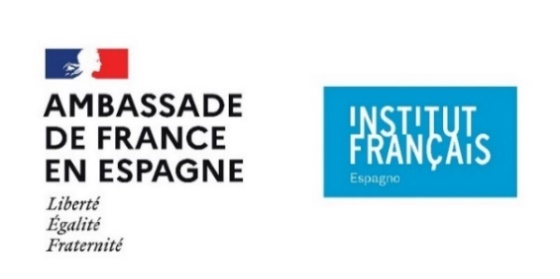 STAGE DE 1ÈRE HABILITATION D’EXAMINATEURS-CORRECTEURS DELF A DISTANCE FICHE D’INSCRIPTIONA RENVOYER COMPLÉTÉE À annette.maxime@institutfrancais.es, accompagnée d’une lettre de motivation en français, pour le 29 janvier 2021.CARACTERÍSTICAS GENERALESCARACTERÍSTICAS GENERALESNúmero de participantes6 mínimo y 12 máximoModalidadAntes de la formación: los participantes tienen que realizar en línea el módulo de 3h  Découvrir le CECRL et le dispositif DELF-DALF en la plataforma de France Education inernational CIEP+ Formación por videoconferencia. Los participantes podrán seguir la formación desde su domicilio o desde su centro educativo. La parte francesa pondrá una sala virtual a disposición.Aspectos técnicosLos participantes tendrán que disponer de:un ordenador con cámaraun acceso internet rápidoun casco audio y micrófono DURACIÓN DE LA FORMACIÓNDURACIÓN DE LA FORMACIÓNDuración total24h : 3h en línea antes de la formación + la formación por videoconferencia de 21hDuaración de las sesiones máximo 3h par media jornada – Máximo 6 h diariasCon 20 minutos de pausa cada media jornada.MODULOSDURACIÓNMODALIDADEl módulo en líneaPresentación:de France Education international del dispositivo DELF-DALF del Marco europeo para las lenguasMÓDULO OBLIGATORIO A REALIZAR ANTES DE LA FORMACIÓN Unas 3 horasLos participantes tendrán que conectarse al enlace siguiente : https://plus.ciep.fr/login/index.php para crear su propia cuenta en la plataforma en línea CIEP+. Los participantes que ya tuvieran una cuenta CIEP+ tendrán que utilizar su cuenta ya creada. Una vez creada su cuenta, los participantes podrán inscribirse al módulo a realizar (gratuito) en la dirección siguiente: https://plus.ciep.fr/local/course_offer/coursedetails.php?id=2891Antes de empezar, los participantes tendrán que descargar la hoja de ruta del módulo para informarse del recorrido de formación. Realizar este módulo es OBLIGATORIO. Los participantes necesariamente tendrán que realizarlo en su totalidad. Los ejercicios y secuencias se desbloquean automáticamente, uno detrás de otro, cuando el participante los ha terminado con una tasa de aprobado del 70%. Un participante puede realizar una actividad de manera ilimitada.Una vez el módulo terminado, los participantes descargarán OBLIGATORIAMENTE su certificado de aprobado y lo enviarán a su formador, antes de empezar la formación. Los que no hubieren terminado la formación en línea no recibirán el enlace de conexión para poder seguir la formación por videoconferencia.MódulosA1, A2, B1 y B214h30 mínimo Véase programaAnálisis de los descriptores de nivel. Presentación de las pruebas. Evaluación de las pruebas de comprensión oral y escrita. Análisis de los criterios de evaluación. Evaluación de producciones escritas y orales. Armonización  y justificación de las notas.Último módulo3h00mínimoLos casos de no respeto de las consignasEl papel del examinador y del correctorPresentación del espacio profesional de la página web de France Education internationalEl balance de la formaciónLos tests de habilitación de PONivel A : 30 min Nivel B : 45 minLos tests de producción oral se realizarán el último día de la formación, mediante videoconferencia.Los tests de habilitación de PEy el cuestionario de satisfacción Después de la formaciónLos tests de producción escrita como los cuestionarios de satisfacción serán enviados por correo electrónico al final de la formación por el formador y reenviados por los participantes antes de un plazo que determinará el formador. EN AMONT DE LA FORMATIONVENDREDI 5 MARS 2021SAMEDI 6 MARS 2021VENDREDI 12 MARS 2021SAMEDI 13 MARS 2021VENDREDI 19 MARS 2021MODULE OBLIGATOIRE À RÉALISER EN AMONT DE LA FORMATIONPrésentation :de FEi du dispositif DELF-DALF du CECRLLes participants créeront leur compte sur la plateforme en ligne CIEP+. Ceux qui disposent déjà d’un compte sont invités à utiliser le compte déjà créé.Une fois leur compte créé, les participants pourront s’inscrire au module sur le CECRL : https://plus.ciep.fr/local/course_offer/coursedetails.php?id=2891Ce parcours est OBLIGATOIRE. Les participants devront nécessairement le suivre en entier. Les exercices et séquences se débloquent automatiquement  lorsque le participant les a achevées avec un taux de réussite de 70%.Une fois le parcours terminé, les participants téléchargeront OBLIGATOIREMENT leur certificat de réussite et l’enverront à leur formateur, avant le premier jour du stage. Ceux qui n’auront pas terminé la formation en ligne ne pourront pas suivre la formation.10.00 – 13.00DELF A1(suite et fin)DELF A2Analyse des descripteurs du niveau. Présentation des épreuves.10.00 – 13.00DELF B2Analyse des descripteurs du niveau. Présentation des épreuves.Correction des épreuves de compréhension orale et écrite. Analyse des grilles d’évaluation.Evaluation de productions écrites et orales. Harmonisation et justification des notations.MODULE OBLIGATOIRE À RÉALISER EN AMONT DE LA FORMATIONPrésentation :de FEi du dispositif DELF-DALF du CECRLLes participants créeront leur compte sur la plateforme en ligne CIEP+. Ceux qui disposent déjà d’un compte sont invités à utiliser le compte déjà créé.Une fois leur compte créé, les participants pourront s’inscrire au module sur le CECRL : https://plus.ciep.fr/local/course_offer/coursedetails.php?id=2891Ce parcours est OBLIGATOIRE. Les participants devront nécessairement le suivre en entier. Les exercices et séquences se débloquent automatiquement  lorsque le participant les a achevées avec un taux de réussite de 70%.Une fois le parcours terminé, les participants téléchargeront OBLIGATOIREMENT leur certificat de réussite et l’enverront à leur formateur, avant le premier jour du stage. Ceux qui n’auront pas terminé la formation en ligne ne pourront pas suivre la formation.15.00- 18.00IntroductionRetour sur le parcours de formation en ligneLe dispositif DELF en EspagneDELF A1Analyse des descripteurs du niveau. Présentation des épreuves.Correction des épreuves de compréhension orale et écrite. Analyse des grilles d’évaluation.Evaluation de productions écrites et orales. Harmonisation et justification des notations.15.00- 18.00DELF A2Correction des épreuves de compréhension orale et écrite. Analyse des grilles d’évaluation.Evaluation de productions écrites et orales. Harmonisation et justification des notations.DELF B1Analyse des descripteurs du niveau. Présentation des épreuves.15.00- 18.00DELF B1Correction des épreuves de compréhension orale et écrite. Analyse des grilles d’évaluation.Evaluation de productions écrites et orales. Harmonisation et justification des notations.15.00- 18.00DELF B2Correction des épreuves de compréhension orale et écrite. Analyse des grilles d’évaluation.Evaluation de productions écrites et orales. Harmonisation et justification des notations.15.00- 18.00le hors-sujetle rôle de l’examinateur-correcteurprésentation de l’espace pro du site de FEi le bilan de formation les tests d’habilitation de production oraleEN AMONT DE LA FORMATIONMARDI 2 MARS 2021MARDI 9 MARS 2021MARDI 16 MARS 2021VENDREDI 19 MARS 2021MODULE OBLIGATOIRE À RÉALISER EN AMONT DE LA FORMATIONPrésentation :de FEi du dispositif DELF-DALF du CECRLLes participants créeront leur compte sur la plateforme en ligne CIEP+. Ceux qui disposent déjà d’un compte sont invités à utiliser le compte déjà créé.Une fois leur compte créé, les participants pourront s’inscrire au module sur le CECRL : https://plus.ciep.fr/local/course_offer/coursedetails.php?id=2891Ce parcours est OBLIGATOIRE. Les participants devront nécessairement le suivre en entier. Les exercices et séquences se débloquent automatiquement  lorsque le participant les a achevées avec un taux de réussite de 70%.Une fois le parcours terminé, les participants téléchargeront OBLIGATOIREMENT leur certificat de réussite et l’enverront à leur formateur, avant le premier jour du stage. Ceux qui n’auront pas terminé la formation en ligne ne pourront pas suivre la formation.16.30 – 19.30IntroductionRetour sur le parcours de formation en ligneLe dispositif DELF en EspagneDELF A1Analyse des descripteurs du niveau. Présentation des épreuves.Correction des épreuves de compréhension orale et écrite. Analyse des grilles d’évaluation.Evaluation de productions écrites et orales. Harmonisation et justification des notations.16.30 – 19.30DELF A2Analyse des descripteurs du niveau. Présentation des épreuves.Correction des épreuves de compréhension orale et écrite. Analyse des grilles d’évaluation.Evaluation de productions écrites et orales. Harmonisation et justification des notations.DELF B1Analyse des descripteurs du niveau. Présentation des épreuves.16.30 – 19.30DELF B2Analyse des descripteurs du niveau. Présentation des épreuves.Correction des épreuves de compréhension orale et écrite. Analyse des grilles d’évaluation.Evaluation de productions écrites et orales. Harmonisation et justification des notations.16.30 – 19.30le hors-sujetle rôle de l’examinateur-correcteurprésentation de l’espace pro du site de FEi le bilan de formation les tests d’habilitation de production oraleMODULE OBLIGATOIRE À RÉALISER EN AMONT DE LA FORMATIONPrésentation :de FEi du dispositif DELF-DALF du CECRLLes participants créeront leur compte sur la plateforme en ligne CIEP+. Ceux qui disposent déjà d’un compte sont invités à utiliser le compte déjà créé.Une fois leur compte créé, les participants pourront s’inscrire au module sur le CECRL : https://plus.ciep.fr/local/course_offer/coursedetails.php?id=2891Ce parcours est OBLIGATOIRE. Les participants devront nécessairement le suivre en entier. Les exercices et séquences se débloquent automatiquement  lorsque le participant les a achevées avec un taux de réussite de 70%.Une fois le parcours terminé, les participants téléchargeront OBLIGATOIREMENT leur certificat de réussite et l’enverront à leur formateur, avant le premier jour du stage. Ceux qui n’auront pas terminé la formation en ligne ne pourront pas suivre la formation.JEUDI 4 MARS 2021JEUDI 11 MARS 2021JEUDI 18 MARS 2021MODULE OBLIGATOIRE À RÉALISER EN AMONT DE LA FORMATIONPrésentation :de FEi du dispositif DELF-DALF du CECRLLes participants créeront leur compte sur la plateforme en ligne CIEP+. Ceux qui disposent déjà d’un compte sont invités à utiliser le compte déjà créé.Une fois leur compte créé, les participants pourront s’inscrire au module sur le CECRL : https://plus.ciep.fr/local/course_offer/coursedetails.php?id=2891Ce parcours est OBLIGATOIRE. Les participants devront nécessairement le suivre en entier. Les exercices et séquences se débloquent automatiquement  lorsque le participant les a achevées avec un taux de réussite de 70%.Une fois le parcours terminé, les participants téléchargeront OBLIGATOIREMENT leur certificat de réussite et l’enverront à leur formateur, avant le premier jour du stage. Ceux qui n’auront pas terminé la formation en ligne ne pourront pas suivre la formation.16.30 – 19.30DELF A1(suite et fin)DELF A2Analyse des descripteurs du niveau. Présentation des épreuves.Correction des épreuves de compréhension orale et écrite. Analyse des grilles d’évaluation.Evaluation de productions écrites et orales. Harmonisation et justification des notations.16.30 – 19.30DELF B1Correction des épreuves de compréhension orale et écrite. Analyse des grilles d’évaluation.Evaluation de productions écrites et orales. Harmonisation et justification des notations.16.30 – 19.30DELF B2Correction des épreuves de compréhension orale et écrite. Analyse des grilles d’évaluation.Evaluation de productions écrites et orales. Harmonisation et justification des notations.STAGE CHOISI (voir calendriers ci-dessus) Option 1 (vendredi et samedi)                       Option 2 (en semaine)        NOM(S)PRÉNOMDATE DE NAISSANCEDNIMAILLANGUE MATERNELLENIVEAU DE FRANÇAIS(cochez la case correspondante)      B2                       C1                            C2                    français langue maternelle                ETABLISSEMENT SCOLAIRE D’EXERCICEVILLE ET PROVINCENIVEAU ENSEIGNEMENT (PRIMARIA, SECUNDARIA)